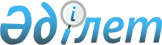 2011-2013 жылдарға арналған аудандық бюджет туралы
					
			Күшін жойған
			
			
		
					Оңтүстік Қазақстан облысы Ордабасы аудандық мәслихатының 2010 жылғы 22 желтоқсандағы N 37/3 шешімі. Оңтүстік Қазақстан облысы Ордабасы ауданының Әділет басқармасында 2010 жылғы 31 желтоқсанда N 14-8-97 тіркелді. Қолданылу мерзімінің аяқталуына байланысты шешімнің күші жойылды - Оңтүстік Қазақстан облысы Ордабасы аудандық мәслихатының 2012 жылғы 6 ақпандағы N 26 хатымен      Ескерту. Қолданылу мерзімінің аяқталуына байланысты шешімнің күші жойылды - Оңтүстік Қазақстан облысы Ордабасы аудандық мәслихатының 2012.02.06 N 26 хатымен.

      



      Қазақстан Республикасының 2008 жылғы 4 желтоқсандағы Бюджет кодексіне және "Қазақстан Республикасындағы жергілікті мемлекеттік басқару және өзін-өзі басқару туралы" Қазақстан Республикасының 2001 жылғы 23 қаңтардағы Заңына сәйкес Ордабасы аудандық мәслихаты ШЕШТІ:



      1. Ордабасы ауданының 2011-2013 жылдарға арналған аудан бюджеті 1, 2 және 3-қосымшаларға сәйкес, соның ішінде 2011 жылға мынадай көлемде бекітілсін:

      1) кiрiстер – 8 060 809 мың теңге, оның iшiнде:

      салықтық түсiмдер – 443 891 мың теңге;

      салықтық емес түсiмдер – 4 543 мың теңге;

      негізгі капиталды сатудан түсетін түсімдер – 26 251 мың теңге;

      трансферттер түсiмi – 7 586 124 мың теңге;

      2) шығындар – 8 122 490 мың теңге;

      3) таза бюджеттiк кредиттеу – 92 414 мың теңге;

      бюджеттік кредиттер – 94 820 мың теңге;

      бюджеттік кредиттерді өтеу – 2 406 мың теңге;

      4) қаржы активтерімен операциялар бойынша сальдо – 0 мың теңге;

      5) бюджет тапшылығы (профицит)– - 154 095 мың теңге;

      6) бюджет тапшылығын қаржыландыру (профицитті пайдалану) – 154 095 мың теңге.

      Ескерту. 1-тармақ жаңа редакцияда - Оңтүстік Қазақстан облысы Ордабасы аудандық мәслихатының 2011.10.21 N 49/1 Шешімімен; өзгерту енгізілді - Оңтүстік Қазақстан облысы Ордабасы аудандық мәслихатының 2011.11.11 N 50/1 Шешімімен.



      2. 2011 жылы салық түсімдерінен облыстық бюджетке жеке табыс салығынан және әлеуметтік салықтан 50 пайыз мөлшерінде бөлу нормативтері бекітілсін.



      3. 2011 жылға облыстық бюджеттен аудандық бюджетке берілетін субвенция мөлшерінің жалпы сомасы 4 381 620 мың теңге болып белгіленсін.



      4. Аудан әкімдігінің 2011 жылға арналған резерві 8 600 мың теңге сомасында бекітілсін.



      5. Бюджеттік инвестициялық жобаларды (бағдарламаларды) іске асыруға және заңды тұлғалардың жарғылық қорын қалыптастыруға бағытталған бюджеттік бағдарламалар бөлінісінде 2011 жылға арналған аудандық бюджеттік даму бағдарламаларының тізбесі 4-қосымшаға сәйкес бекітілсін.



      6. 2011 жылға арналған аудандық бюджеттен қаржыландырылатын әрбір ауылдық округтің бюджеттік бағдарламалардың тізбесі 5-қосымшаға сәйкес бекітілсін.



      7. 2011 жылға арналған жергілікті бюджеттің атқарылуы процесінде секвестрлеуге жатпайтын жергілікті бюджеттік бағдарламалардың тізбесі 6-қосымшаға сәйкес бекітілсін.



      8. 2007 жылғы 15 мамырдағы Қазақстан Республикасының Еңбек кодексінің 238-бабының 2-тармағына сәйкес, 2011 жылға аудандық бюджеттен қаржыландырылатын ауылдық (селолық) жерде жұмыс істейтін әлеуметтік қамсыздандыру, білім беру, мәдениет және спорт саласының азаматтық қызметшілеріне, бюджет қаражаты есебінен, осы түрлерімен қалалық жағдайда айналысатын азаматтық қызметшілердің жалақыларымен және ставкалармен салыстырғанда жиырма бес процентке жоғары лауазымдық жалақылар мен тарифтік ставкалар белгіленсін.

      Ескерту. 8-тармақ жаңа редакцияда - Оңтүстік Қазақстан облысы Ордабасы аудандық мәслихатының 2011.05.30 N 43/1 2011 жылдың 1 қаңтарынан бастап қолданысқа енгізіледі) Шешімімен.

      8-1. Ескерту. Алынып тасталды - Оңтүстік Қазақстан облысы Ордабасы аудандық мәслихатының 2011.08.16 N 47/1 Шешімімен.

      8-2. Ескерту. Алынып тасталды - Оңтүстік Қазақстан облысы Ордабасы аудандық мәслихатының 2011.08.16 N 47/1 Шешімімен.

      8-3. Ескерту. Алынып тасталды - Оңтүстік Қазақстан облысы Ордабасы аудандық мәслихатының 2011.08.16 N 47/1 Шешімімен.

      8-4. Ескерту. Алынып тасталды - Оңтүстік Қазақстан облысы Ордабасы аудандық мәслихатының 2011.08.16 N 47/1 Шешімімен.

      8-5. Ескерту. Алынып тасталды - Оңтүстік Қазақстан облысы Ордабасы аудандық мәслихатының 2011.08.16 N 47/1 Шешімімен.

      8-6. Ескерту. Алынып тасталды - Оңтүстік Қазақстан облысы Ордабасы аудандық мәслихатының 2011.08.16 N 47/1 Шешімімен.

      8-7. Ескерту. Алынып тасталды - Оңтүстік Қазақстан облысы Ордабасы аудандық мәслихатының 2011.08.16 N 47/1 Шешімімен.

      8-8. Ескерту. Алынып тасталды - Оңтүстік Қазақстан облысы Ордабасы аудандық мәслихатының 2011.08.16 N 47/1 Шешімімен.

      8-9. Ескерту. Алынып тасталды - Оңтүстік Қазақстан облысы Ордабасы аудандық мәслихатының 2011.08.16 N 47/1 Шешімімен.



      9. Осы шешім 2011 жылдың 1 қаңтарынан бастап қолданысқа енгізіледі.      Аудандық мәслихаттың кезекті

      XXXVIІ сессиясының төрағасы,

      аудандық мәслихат хатшысының

      уақытша міндетін атқарушы                  Б.Садвахасов       

Ордабасы аудандық мәслихатының

2010 жылғы 22 желтоқсан

№ 37/3 шешіміне 1-қосымша       2011 жылға арналған аудандық бюджет      Ескерту. 1-Қосымша жаңа редакцияда - Оңтүстік Қазақстан облысы Ордабасы аудандық мәслихатының 2011.11.11 N 50/1 (2011 жылдың 1 қаңтарынан бастап қолданысқа енгізіледі) Шешімімен.

Ордабасы аудандық мәслихатының

2010 жылғы 22 желтоқсан

№ 37/3 шешіміне 2-қосымша       2012 жылға арналған аудандық бюджет      Ескерту. 2-Қосымша жаңа редакцияда - Оңтүстік Қазақстан облысы Ордабасы аудандық мәслихатының 2011.10.21 N 49/1 (2011 жылдың 1 қаңтарынан бастап қолданысқа енгізіледі) Шешімімен.      

Ордабасы аудандық мәслихатының

2010 жылғы 22 желтоқсан

№ 37/3 шешіміне 3-қосымша       2013 жылға арналған аудандық бюджет      Ескерту. 3-Қосымша жаңа редакцияда - Оңтүстік Қазақстан облысы Ордабасы аудандық мәслихатының 2011.10.21 N 49/1 (2011 жылдың 1 қаңтарынан бастап қолданысқа енгізіледі) Шешімімен.      

Ордабасы аудандық мәслихатының

2010 жылғы 22 желтоқсан

№ 37/3 шешіміне 4-қосымша       Бюджеттік инвестициялық жобаларды (бағдарламаларды) іске асыруға және заңды тұлғалардың жарғылық қорын қалыптастыруға бағытталған, бюджеттік бағдарламалар бөлінісінде 2011 жылға арналған аудандық бюджеттік даму бағдарламаларының тізбесі      Ескерту. 4-Қосымша жаңа редакцияда - Оңтүстік Қазақстан облысы Ордабасы аудандық мәслихатының 2011.10.21 N 49/1 (2011 жылдың 1 қаңтарынан бастап қолданысқа енгізіледі) Шешімімен.      

Ордабасы аудандық мәслихатының

2010 жылғы 22 желтоқсан

№ 37/3 шешіміне 5-қосымша       2011 жылға арналған аудандық бюджеттен

қаржыландырылатын әрбір ауылдық округтің

бюджеттік бағдарламалардың тізбесі      Ескерту. 5-Қосымша жаңа редакцияда - Оңтүстік Қазақстан облысы Ордабасы аудандық мәслихатының 2011.10.21 N 49/1 (2011 жылдың 1 қаңтарынан бастап қолданысқа енгізіледі) Шешімімен.            5-қосымшаның жалғасы Ордабасы аудандық мәслихатының

2010 жылғы 22 желтоқсан

№ 37/3 шешіміне 5-қосымша       2012 жылға арналған аудандық бюджеттен

қаржыландырылатын әрбір ауылдық округтің

бюджеттік бағдарламалардың тізбесі5-қосымшаның 1-жалғасы 5-қосымшаның 2-жалғасы Ордабасы аудандық мәслихатының

2010 жылғы 22 желтоқсан

№ 37/3 шешіміне 5-қосымша       2013 жылға арналған аудандық бюджеттен

қаржыландырылатын әрбір ауылдық округтің

бюджеттік бағдарламалардың тізбесі      5-қосымшаның 1-жалғасы5-қосымшаның 2-жалғасы 

Ордабасы аудандық мәслихатының

2010 жылғы 22 желтоқсандағы

№ 37/3 шешіміне 6-қосымша       2011 жылға арналған аудандық бюджеттің

атқару процесінде секвестрлеуге жатпайтын

жергілікті бюджеттік бағдарламалардың тізбесі      
					© 2012. Қазақстан Республикасы Әділет министрлігінің «Қазақстан Республикасының Заңнама және құқықтық ақпарат институты» ШЖҚ РМК
				СанатСанатСанатАтауыСомасы, мың теңгеСыныпСыныпСомасы, мың теңгеІшкі сыныбыІшкі сыныбыСомасы, мың теңге1 1 1 231. КІРІСТЕР8 060 8091Салықтық түсімдер443 89101Табыс салығы151 8132Жеке табыс салығы151 81303Әлеуметтiк салық134 3891Әлеуметтік салық134 38904Меншікке салынатын салықтар1365931Мүлікке салынатын салықтар875643Жер салығы96074Көлік құралдарына салынатын салық371225Бірыңғай жер салығы230005Тауарларға, жұмыстарға және қызметтерге салынатын iшкi салықтар15 3412Акциздер41913Табиғи және басқа ресурстарды пайдаланғаны үшiн түсетiн түсiмдер2 8804Кәсіпкерлік және кәсіби қызметті жүргізгені үшін алынатын алымдар81975Ойын бизнесіне салық7308Заңдық мәнді іс-әрекеттерді жасағаны және (немесе) оған уәкілеттігі бар мемлекеттік органдар немесе лауазымды адамдар құжаттар бергені үшін алынатын міндетті төлемдер57551Мемлекеттік баж57552Салықтық емес түсімдер4 54301Мемлекеттік меншіктен түсетін кірістер1 2601Мемлекеттік кәсіпорындардың таза кірісі бөлігінің түсімдері303Мемлекет меншігіндегі акциялардың мемлекеттік пакетіне дивидендтер305Мемлекет меншігіндегі мүлікті жалға беруден түсетін кірістер1 20006Басқа да салықтық емес түсімдер32831Басқа да салықтық емес түсімдер32833Негізгі капиталды сатудан түсетін түсімдер26 25101Мемлекеттік мекемелерге бекітілген мемлекеттік мүлікті сату5 0491Мемлекеттік мекемелерге бекітілген мемлекеттік мүлікті сату5 04903Жердi және материалдық емес активтердi сату212021Жерді сату212024Трансферттер түсімі7 586 12402Мемлекеттiк басқарудың жоғары тұрған органдарынан түсетiн трансферттер7 586 1242Облыстық бюджеттен түсетін трансферттер7 586 124Функционалдық топФункционалдық топФункционалдық топФункционалдық топФункционалдық топСомасы мың теңгеКіші функцияКіші функцияКіші функцияКіші функцияСомасы мың теңгеБюджеттік бағдарламалардың әкiмшiсiБюджеттік бағдарламалардың әкiмшiсiБюджеттік бағдарламалардың әкiмшiсiСомасы мың теңгеБағдарламаБағдарламаСомасы мың теңгеАтауыСомасы мың теңге111123ІІ. ШЫҒЫНДАР8 122 49001Жалпы сипаттағы мемлекеттiк қызметтер252 6521Мемлекеттiк басқарудың жалпы функцияларын орындайтын өкiлдi, атқарушы және басқа органдар235 800112Аудан (облыстық маңызы бар қала) мәслихатының аппараты17 107001Аудан (облыстық маңызы бар қала) мәслихатының қызметін қамтамасыз ету жөніндегі қызметтер16 807003Мемлекеттік органдардың күрделі шығыстары300122Аудан (облыстық маңызы бар қала) әкімінің аппараты70 363001Аудан (облыстық маңызы бар қала) әкімінің қызметін қамтамасыз ету жөніндегі қызметтер64 329003Мемлекеттік органдардың күрделі шығыстары6 034123Қаладағы аудан, аудандық маңызы бар қала, кент, ауыл (село), ауылдық (селолық) округ әкімінің аппараты148 330001Қаладағы аудан, аудандық маңызы бар қаланың, кент, ауыл (село), ауылдық (селолық) округ әкімінің қызметін қамтамасыз ету жөніндегі қызметтер136 016022Мемлекеттік органдардың күрделі шығыстары12 3142Қаржылық қызмет862459Ауданның (облыстық маңызы бар қаланың) экономика және қаржы бөлімі862003Салық салу мақсатында мүлікті бағалауды жүргізу8629Жалпы сипаттағы өзге де мемлекеттiк қызметтер15 990459Ауданның (облыстық маңызы бар қаланың) экономика және қаржы бөлімі15 990001Экономикалық саясатты, қалыптастыру мен дамыту, мемлекеттік жоспарлау ауданның (облыстық маңызы бар қаланың) бюджеттік атқару және коммуналдық меншігін басқару саласындағы мемлекеттік саясатты іске асыру жөніндегі қызметтер15 705015Мемлекеттік органдардың күрделі шығыстары28502Қорғаныс9 5151Әскери мұқтаждар8 215122Аудан (облыстық маңызы бар қала) әкімінің аппараты8 215005Жалпыға бірдей әскери міндетті атқару шеңберіндегі іс-шаралар8 2152Төтенше жағдайлар жөнiндегi жұмыстарды ұйымдастыру1 300122Аудан (облыстық маңызы бар қала) әкімінің аппараты1 300006Аудан (облыстық маңызы бар қала) ауқымындағы төтенше жағдайлардың алдын алу және оларды жою0007Аудандық (қалалық) ауқымдағы дала өрттерінің, сондай-ақ мемлекеттік өртке қарсы қызмет органдары құрылмаған елдi мекендерде өрттердің алдын алу және оларды сөндіру жөніндегі іс-шаралар1 30003Қоғамдық тәртіп, қауіпсіздік, құқықтық, сот, қылмыстық-атқару қызметі4241Құқық қорғау қызметi424458Ауданның (облыстық маңызы бар қаланың) тұрғын үй-коммуналдық шаруашылық, жолаушылар көлігі және автомобиль жолдары бөлімі424021Елдi мекендерде жол жүрісі қауiпсiздiгін қамтамасыз ету42404Бiлiм беру4 614 4411Мектепке дейiнгi тәрбие және оқыту425 260123Қаладағы аудан, аудандық маңызы бар қала, кент, ауыл (село), ауылдық (селолық) округ әкімінің аппараты208 683004Мектепке дейінгі тәрбие ұйымдарын қолдау206 515025Мектеп мұғалімдеріне және мектепке дейінгі ұйымдардың тәрбиешілеріне, біліктілік санаты үшін қосымша ақының көлемін ұлғайту2 168464Ауданның (облыстық маңызы бар қаланың) білім бөлімі216 577009Мектепке дейінгі тәрбие ұйымдарының қызметін қамтамасыз ету182 040021Мектеп мұғалімдеріне және мектепке дейінгі ұйымдардың тәрбиешілеріне біліктілік санаты үшін қосымша ақы көлемін ұлғайту34 5372Бастауыш, негізгі орта және жалпы орта білім беру3 711 917123Қаладағы аудан, аудандық маңызы бар қала, кент, ауыл (село), ауылдық (селолық) округ әкімінің аппараты6 749005Ауылдық (селолық) жерлерде балаларды мектепке дейін тегін алып баруды және кері алып келуді ұйымдастыру6 749464Ауданның (облыстық маңызы бар қаланың) білім беру бөлімі3 705 168003Жалпы білім беру3 644 958006Балаларға қосымша білім беру 60 2109Бiлiм беру саласындағы өзге де қызметтер477 264464Ауданның (облыстық маңызы бар қаланың) білім бөлімі69 427001Жергілікті деңгейде білім беру саласындағы мемлекеттік саясатты іске асыру жөніндегі қызметтер6 329005Ауданның (облыстық маңызы бар қаланың) мемлекеттік білім беру мекемелер үшін оқулықтар мен оқу-әдiстемелiк кешендерді сатып алу және жеткізу39 826012Мемлекеттік органдардың күрделі шығыстары251015Жетім баланы (жетім балаларды) және ата-аналарының қамқорынсыз қалған баланы (балаларды) күтіп-ұстауға асыраушыларына ай сайынғы ақшалай қаражат төлемдері11 779020Үйде оқытылатын мүгедек балаларды жабдықпен, бағдарламалық қамтыммен қамтамасыз ету11 242Республикалық бюджеттен берілетін трансферттер есебiнен11 242472Ауданның (облыстық маңызы бар қаланың) құрылыс, сәулет және қала құрылысы бөлімі407 837037Білім беру объектілерін салу және реконструкциялау407 83705Денсаулық сақтау149Денсаулық сақтау саласындағы өзге де қызметтер14123Қаладағы аудан, аудандық маңызы бар қала, кент, ауыл (село), ауылдық (селолық) округ әкімінің аппараты14002Ерекше жағдайларда сырқаты ауыр адамдарды дәрігерлік көмек көрсететін ең жақын денсаулық сақтау ұйымына жеткізуді ұйымдастыру1406Әлеуметтiк көмек және әлеуметтiк қамсыздандыру258 9332Әлеуметтiк көмек237 315451Ауданның (облыстық маңызы бар қаланың) жұмыспен қамту және әлеуметтік бағдарламалар бөлімі237 315002Еңбекпен қамту бағдарламасы33 511004Ауылдық жерлерде тұратын денсаулық сақтау, білім беру, әлеуметтік қамтамасыз ету, мәдениет және спорт мамандарына отын сатып алуға Қазақстан Республикасының заңнамасына сәйкес әлеуметтік көмек көрсету6 150005Мемлекеттік атаулы әлеуметтік көмек11 742007Жергілікті өкілетті органдардың шешімі бойынша мұқтаж азаматтардың жекелеген топтарына әлеуметтік көмек9 184014Мұқтаж азаматтарға үйде әлеуметтiк көмек көрсету18 77601618 жасқа дейіні балаларға мемлекеттік жәрдемақылар134 990017Мүгедектерді оңалту жеке бағдарламасына сәйкес, мұқтаж мүгедектерді міндетті гигиеналық құралдармен қамтамасыз етуге, және ымдау тілі мамандарының, жеке көмекшілердің қызмет көрсету9 196023Жұмыспен қамту орталықтарының қызметін қамтамасыз ету13 7669Әлеуметтiк көмек және әлеуметтiк қамтамасыз ету салаларындағы өзге де қызметтер21 618451Ауданның (облыстық маңызы бар қаланың) жұмыспен қамту және әлеуметтік бағдарламалар бөлімі21 618001Жергілікті деңгейде халық үшін әлеуметтік бағдарламаларды жұмыспен қамтуды қамтамасыз етуді іске асыру саласындағы мемлекеттік саясатты іске асыру жөніндегі қызметтер20 555011Жәрдемақыларды және басқа да әлеуметтік төлемдерді есептеу, төлеу мен жеткізу бойынша қызметтерге ақы төлеу915021Мемлекеттік органдардың күрделі шығыстары14807Тұрғын үй-коммуналдық шаруашылық1 700 1601Тұрғын үй шаруашылығы14 686472Ауданның (облыстық маңызы бар қаланың) құрылыс, сәулет және қала құрылысы бөлімі14 686003Мемлекеттік коммуналдық тұрғын үй қорының тұрғын үй құрылысы және (немесе) сатып алу14 686004Инженерлік коммуникациялық инфрақұрылымды дамыту және жайластыру02Коммуналдық шаруашылық1 651 624458Ауданның (облыстық маңызы бар қаланың) тұрғын үй-коммуналдық шаруашылық, жолаушылар көлігі және автомобиль жолдары бөлімі307 476012Сумен жабдықтау және су бөлу жүйесінің қызмет етуі 307 476472Ауданның (облыстық маңызы бар қаланың) құрылыс, сәулет және қала құрылысы бөлімі1 344 148006Сумен жабдықтау жүйесін дамыту1 344 1483Елді-мекендерді көркейту33 850123Қаладағы аудан, аудандық маңызы бар қала, кент, ауыл (село), ауылдық (селолық) округ әкімінің аппараты7 560008Елді мекендерде көшелерді жарықтандыру2 663009Елді мекендердің санитариясын қамтамасыз ету3 151011Елді мекендерді абаттандыру мен көгалдандыру1 746458Ауданның (облыстық маңызы бар қаланың) тұрғын үй-коммуналдық шаруашылығы, жолаушылар көлігі және автомобиль жолдары бөлімі26 290015Елдi мекендердегі көшелердi жарықтандыру6 000017Жерлеу орындарын күтiп-ұстау және туысы жоқтарды жерлеу0018Елдi мекендердi абаттандыру және көгалдандыру20 29008Мәдениет, спорт, туризм және ақпараттық кеңістiк264 7481Мәдениет саласындағы қызмет62 201455Ауданның (облыстық маңызы бар қаланың) мәдениет және тілдерді дамыту бөлімі62 201003Мәдени-демалыс жұмысын қолдау58 999005Зоопарктер мен дендропарктердiң жұмыс iстеуiн қамтамасыз ету3 2022Спорт146 845465Ауданның (облыстық маңызы бар қаланың) Дене шынықтыру және спорт бөлімі50 724005Ұлттық және бұқаралық спорт түрлерін дамыту43 417006Аудандық (облыстық маңызы бар қалалық) деңгейде спорттық жарыстар өткiзу2 800007Әртүрлi спорт түрлерi бойынша аудан (облыстық маңызы бар қала) құрама командаларының мүшелерiн дайындау және олардың облыстық спорт жарыстарына қатысуы4 507472Ауданның (облыстық маңызы бар қаланың) құрылыс, сәулет және қала құрылысы бөлімі96 121008Спорт объектілерін дамыту96 1213Ақпараттық кеңiстiк39 212455Ауданның (облыстық маңызы бар қаланың) мәдениет және тілдерді дамыту бөлімі31 192006Аудандық (қалалық) кiтапханалардың жұмыс iстеуi31 192456Ауданның (облыстық маңызы бар қаланың) ішкі саясат бөлімі8 020002Газеттер мен журналдар арқылы мемлекеттік ақпараттық саясат жүргізу жөніндегі қызметтер8 020005Телерадио хабарларын тарату арқылы мемлекеттік ақпараттық саясатты жүргізу жөніндегі қызметтер09Мәдениет, спорт, туризм және ақпараттық кеңiстiктi ұйымдастыру жөнiндегi өзге де қызметтер16 490455Ауданның (облыстық маңызы бар қаланың) мәдениет және тілдерді дамыту бөлімі4 408001Жергілікті деңгейде тілдерді және мәдениетті дамыту саласындағы мемлекеттік саясатты іске асыру жөніндегі қызметтер4 408456Ауданның (облыстық маңызы бар қаланың) ішкі саясат бөлімі7 792001Жергілікті деңгейде ақпарат, мемлекеттілікті нығайту және азаматтардың әлеуметтік сенімділігін қалыптастыру саласында мемлекеттік саясатты іске асыру жөніндегі қызметтер5 473003Жастар саясаты саласындағы өңірлік бағдарламаларды іске асыру2 319465Ауданның (облыстық маңызы бар қаланың) Дене шынықтыру және спорт бөлімі4 290001Жергілікті деңгейде дене шынықтыру және спорт саласындағы мемлекеттік саясатты іске асыру жөніндегі қызметтер4 2909Отын-энергетика кешенi және жер қойнауын пайдалану339 3469Отын-энергетика кешені және жер қойнауын пайдалану саласындағы өзге де қызметтер339 346472Ауданның (облыстық маңызы бар қаланың) құрылыс, сәулет және қала құрылысы бөлімі339 346009Жылу-энергетикалық жүйені дамыту339 34610Ауыл, су, орман, балық шаруашылығы, ерекше қорғалатын табиғи аумақтар, қоршаған ортаны және жануарлар дүниесін қорғау, жер қатынастары184 9401Ауыл шаруашылығы62 847454Ауданның (облыстық маңызы бар қаланың) кәсіпкерлік және ауыл шаруашылығы бөлімі14 942099Республикалық бюджеттен берілетін нысаналы трансферттер есебiнен ауылдық елді мекендер саласының мамандарын әлеуметтік қолдау шараларын іске асыру 14 942472Ауданның (облыстық маңызы бар қаланың) құрылыс, сәулет және қала құрылысы бөлімі14 085010Ауыл шаруашылығы объектілерін дамыту14 085473Ауданның (облыстық маңызы бар қаланың) ветеринария бөлімі33 820001Жергілікті деңгейде ветеринария саласындағы мемлекеттік саясатты іске асыру жөніндегі қызметтер5 571003Мемлекеттік органдардың күрделі шығыстары1 472005Мал көмінділерінің (биотермиялық шұңқырлардың) жұмыс істеуін қамтамасыз ету1 669007Қаңғыбас иттер мен мысықтарды аулауды және жоюды ұйымдастыру1 550008Алып қойылатын және жойылатын ауру жануарлардың, жануарлардан алынатын өнімдер мен шикізаттың құнын иелеріне өтеу1 399009Жануарлардың энзоотиялық аурулары бойынша ветеринариялық іс-шараларды жүргізу21 459010Ауыл шаруашылығы жануарларын бірдейлендіру жөніндегі іс шараларды жүргізу7006Жер қатынастары8 773463Ауданның (облыстық маңызы бар қаланың) жер қатынастары бөлімі8 773001Аудан (облыстық маңызы бар қала) аумағында жер қатынастарын реттеу саласындағы мемлекеттік саясатты іске асыру жөніндегі қызметтер5 375003Елдi мекендердi жер-шаруашылық орналастыру3 300007Мемлекеттік органдардың күрделі шығыстары989Ауыл, су, орман, балық шаруашылығы және қоршаған ортаны қорғау мен жер қатынастары саласындағы өзге де қызметтер113 320473Ауданның (облыстық маңызы бар қаланың) ауыл шаруашылығы бөлімі113 320011Эпизоотияға қарсы іс-шаралар жүргізу113 32011Өнеркәсіп, сәулет, қала құрылысы және құрылыс қызметі58 6292Сәулет, қала құрылысы және құрылыс қызметі58 629472Ауданның (облыстық маңызы бар қаланың) құрылыс, сәулет және қала құрылысы бөлімі58 629001Құрылыс, сәулет және қала құрылысы бөлімінің қызметін қамтамасыз ету жөніндегі қызметтер23 227013Аудан аумағында қала құрылысын дамытудың кешенді схемаларын, аудандық (облыстық) маңызы бар қалалардың, кенттердің және өзге де ауылдық елді мекендердің бас жоспарларын әзірлеу35 312015Мемлекеттік органдардың күрделі шығыстары9012Көлiк және коммуникация389 0901Автомобиль көлiгi389 090458Ауданның (облыстық маңызы бар қаланың) тұрғын үй-коммуналдық шаруашылық, жолаушылар көлігі және автомобиль жолдары бөлімі389 090023Автомобиль жолдарының жұмыс істеуін қамтамасыз ету389 09013Басқалар42 2989Басқалар42 298451Ауданның (облыстық маңызы бар қаланың) жұмыспен қамту және әлеуметтік бағдарламалар бөлімі4 680022«Бизнестің жол картасы - 2020» бағдарламасы шеңберінде жеке кәсіпкерлікті қолдау4 680454Ауданның (облыстық маңызы бар қаланың) кәсіпкерлік және ауыл шаруашылығы бөлімі,19 092001Жергілікті деңгейде кәсіпкерлік, өнеркәсіп және ауыл шаруашылығы саласындағы мемлекеттік саясатты іске асыру жөніндегі қызметтер17 454007Мемлекеттік органдардың күрделі шығыстары1 638458Ауданның (облыстық маңызы бар қаланың) тұрғын үй-коммуналдық шаруашылық, жолаушылар көлігі және автомобиль жолдары бөлімі11 072001Жергілікті деңгейде тұрғын үй-коммуналдық шаруашылығы, жолаушылар көлігі және автомобиль жолдары саласындағы мемлекеттік саясатты іске асыру жөніндегі қызметтер10 964013Мемлекеттік органдардың күрделі шығыстары108459Ауданның (облыстық маңызы бар қаланың) экономика және қаржы бөлімі7 454012Ауданның (облыстық маңызы бар қаланың) жергілікті атқарушы органының резерві 7 45415Трансферттер7 3001Трансферттер7 300459Ауданның (облыстық маңызы бар қаланың) экономика және қаржы бөлімі7 300006Нысаналы пайдаланылмаған (толық пайдаланылмаған) трансферттерді қайтару4 048024Мемлекеттік органдардың функцияларын мемлекеттік басқарудың төмен тұрған деңгейлерінен жоғарғы деңгейлерге беруге байланысты жоғары тұрған бюджеттерге берілетін ағымдағы нысаналы трансферттер3 252III. ТАЗА БЮДЖЕТТІК КРЕДИТТЕУ92 414Функционалдық топФункционалдық топФункционалдық топФункционалдық топФункционалдық топСомасы,

мың теңгеКіші функцияКіші функцияКіші функцияКіші функцияСомасы,

мың теңгеБюджеттік бағдарламалардың әкiмшiсiБюджеттік бағдарламалардың әкiмшiсiБюджеттік бағдарламалардың әкiмшiсiСомасы,

мың теңгеБағдарламаБағдарламаСомасы,

мың теңгеАтауыСомасы,

мың теңгеБюджеттік кредиттер94 82010Ауыл, су, орман, балық шаруашылығы, ерекше қорғалатын табиғи аумақтар, қоршаған ортаны және жануарлар дүниесін қорғау, жер қатынастары94 8201Ауыл шаруашылығы94 820454Ауданның (облыстық маңызы бар қаланың) кәсіпкерлік және ауыл шаруашылығы бөлімі94 820009Ауылдық елді мекендердің әлеуметтік саласының мамандарын әлеуметтік қолдау шараларын іске асыру үшін бюджеттік кредиттер94 820СанатыСанатыСанатыСанатыАтауыСомасы,

мың теңгеСыныбыСыныбыСыныбыСомасы,

мың теңгеIшкi сыныбыIшкi сыныбыIшкi сыныбыСомасы,

мың теңгеЕрекшелiгiЕрекшелiгiСомасы,

мың теңгеБюджеттік кредиттерді өтеу2 4065Бюджеттік кредиттерді өтеу2 40601Бюджеттік кредиттерді өтеу2 4061Мемлекеттік бюджеттен берілген бюджеттік кредиттерді өтеу2 406ІV. ҚАРЖЫ АКТИВТЕРІМЕН ОПЕРАЦИЯЛАР БОЙЫНША САЛЬДО0V. БЮДЖЕТ ТАПШЫЛЫҒЫ (ПРОФИЦИТІ)-154 095VI. БЮДЖЕТ ТАПШЫЛЫҒЫН ҚАРЖЫЛАНДЫРУ (ПРОФИЦИТІН ПАЙДАЛАНУ)154 095СанатСанатАтауыСомасы, мың теңгеСыныпСыныпСомасы, мың теңгеІшкі сыныбыІшкі сыныбыСомасы, мың теңге1 1 1 231. КІРІСТЕР6 657 996ТҮСІМДЕР483 0741Салықтық түсімдер480 35201Табыс салығы176 4762Жеке табыс салығы176 47603Әлеуметтiк салық143 4191Әлеуметтік салық143 41904Меншікке салынатын салықтар1365641Мүлікке салынатын салықтар866363Жер салығы103904Көлік құралдарына салынатын салық362355Бірыңғай жер салығы330305Тауарларға, жұмыстарға және қызметтерге салынатын iшкi салықтар18 2952Акциздер47473Табиғи және басқа ресурстарды пайдаланғаны үшiн түсетiн түсiмдер5 0674Кәсіпкерлік және кәсіби қызметті жүргізгені үшін алынатын алымдар84025Ойын бизнесіне салық7908Заңдық мәнді іс-әрекеттерді жасағаны және (немесе) оған уәкілеттігі бар мемлекеттік органдар немесе лауазымды адамдар құжаттар бергені үшін алынатын міндетті төлемдер55981Мемлекеттік баж55982Салықтық емес түсімдер2 72201Мемлекеттік меншіктен түсетін кірістер2 0955Мемлекет меншігіндегі мүлікті жалға беруден түсетін кірістер2 09506Басқа да салықтық емес түсімдер6271Басқа да салықтық емес түсімдер6273Негізгі капиталды сатудан түсетін түсімдер003Жердi және материалдық емес активтердi сату01Жерді сату04Трансферттердің түсімдері6 174 92202Мемлекеттiк басқарудың жоғары тұрған органдарынан түсетiн трансферттер6 174 9222Облыстық бюджеттен түсетін трансферттер6 174 922Функционалдық топФункционалдық топФункционалдық топФункционалдық топФункционалдық топСомасы мың теңгеКіші функцияКіші функцияКіші функцияКіші функцияСомасы мың теңгеБюджеттік бағдарламалардың әкiмшiсiБюджеттік бағдарламалардың әкiмшiсiБюджеттік бағдарламалардың әкiмшiсiСомасы мың теңгеБағдарламаБағдарламаСомасы мың теңгеАтауыСомасы мың теңге111123ІІ. ШЫҒЫНДАР6 657 99601Жалпы сипаттағы мемлекеттiк қызметтер231 9321Мемлекеттiк басқарудың жалпы функцияларын орындайтын өкiлдi, атқарушы және басқа органдар212 956112Аудан (облыстық маңызы бар қала) мәслихатының аппараты21 720001Аудан (облыстық маңызы бар қала) мәслихатының қызметін қамтамасыз ету жөніндегі қызметтер21 570003Мемлекеттік органдардың күрделі шығыстары150122Аудан (облыстық маңызы бар қала) әкімінің аппараты58 625001Аудан (облыстық маңызы бар қала) әкімінің қызметін қамтамасыз ету жөніндегі қызметтер58 325003Мемлекеттік органдардың күрделі шығыстары300123Қаладағы аудан, аудандық маңызы бар қала, кент, ауыл (село), ауылдық (селолық) округ әкімінің аппараты132 611001Қаладағы аудан, аудандық маңызы бар қаланың, кент, ауыл (село), ауылдық (селолық) округ әкімінің қызметін қамтамасыз ету жөніндегі қызметтер118 561022Мемлекеттік органдардың күрделі шығыстары14 0502Қаржылық қызмет927459Ауданның (облыстық маңызы бар қаланың) экономика және қаржы бөлімі927003Салық салу мақсатында мүлікті бағалауды жүргізу9279Жалпы сипаттағы өзге де мемлекеттiк қызметтер18 049459Ауданның (облыстық маңызы бар қаланың) экономика және қаржы бөлімі18 049001Экономикалық саясатты, қалыптастыру мен дамыту, мемлекеттік жоспарлау ауданның (облыстық маңызы бар қаланың) бюджеттік атқару және коммуналдық меншігін басқару саласындағы мемлекеттік саясатты іске асыру жөніндегі қызметтер17 899015Мемлекеттік органдардың күрделі шығыстары15002Қорғаныс27 0001Әскери мұқтаждар9 271122Аудан (облыстық маңызы бар қала) әкімінің аппараты9 271005Жалпыға бірдей әскери міндетті атқару шеңберіндегі іс-шаралар9 2712Төтенше жағдайлар жөнiндегi жұмыстарды ұйымдастыру17 729122Аудан (облыстық маңызы бар қала) әкімінің аппараты17 729006Аудан (облыстық маңызы бар қала) ауқымындағы төтенше жағдайлардың алдын алу және оларды жою14 504007Аудандық (қалалық) ауқымдағы дала өрттерінің, сондай-ақ мемлекеттік өртке қарсы қызмет органдары құрылмаған елдi мекендерде өрттердің алдын алу және оларды сөндіру жөніндегі іс-шаралар3 22503Қоғамдық тәртіп, қауіпсіздік, құқықтық, сот, қылмыстық-атқару қызметі4561Құқық қорғау қызметi456458Ауданның (облыстық маңызы бар қаланың) тұрғын үй-коммуналдық шаруашылық, жолаушылар көлігі және автомобиль жолдары бөлімі456021Елдi мекендерде жол жүрісі қауiпсiздiгін қамтамасыз ету45604Бiлiм беру4 755 2151Мектепке дейiнгi тәрбие және оқыту229 748123Қаладағы аудан, аудандық маңызы бар қала, кент, ауыл (село), ауылдық (селолық) округ әкімінің аппараты229 748004Мектепке дейінгі тәрбие ұйымдарын қолдау229 7482Бастауыш, негізгі орта және жалпы орта білім беру3 896 664123Қаладағы аудан, аудандық маңызы бар қала, кент, ауыл (село), ауылдық (селолық) округ әкімінің аппараты8 192005Ауылдық (селолық) жерлерде балаларды мектепке дейін тегін алып баруды және кері алып келуді ұйымдастыру8 192464Ауданның (облыстық маңызы бар қаланың) білім беру бөлімі3 888 472003Жалпы білім беру3 820 260006Балаларға қосымша білім беру 68 2129Бiлiм беру саласындағы өзге де қызметтер628 803464Ауданның (облыстық маңызы бар қаланың) білім бөлімі44 141001Жергілікті деңгейде білім беру саласындағы мемлекеттік саясатты іске асыру жөніндегі қызметтер6 947005Ауданның (облыстық маңызы бар қаланың) мемлекеттік білім беру мекемелер үшін оқулықтар мен оқу-әдiстемелiк кешендерді сатып алу және жеткізу37 044012Мемлекеттік органдардың күрделі шығыстары150472Ауданның (облыстық маңызы бар қаланың) құрылыс, сәулет және қала құрылысы бөлімі584 662037Білім беру объектілерін салу және реконструкциялау584 66205Денсаулық сақтау2259Денсаулық сақтау саласындағы өзге де қызметтер225123Қаладағы аудан, аудандық маңызы бар қала, кент, ауыл (село), ауылдық (селолық) округ әкімінің аппараты225002Ерекше жағдайларда сырқаты ауыр адамдарды дәрігерлік көмек көрсететін ең жақын денсаулық сақтау ұйымына жеткізуді ұйымдастыру22506Әлеуметтiк көмек және әлеуметтiк қамсыздандыру260 5622Әлеуметтiк көмек236 039451Ауданның (облыстық маңызы бар қаланың) жұмыспен қамту және әлеуметтік бағдарламалар бөлімі236 039002Еңбекпен қамту бағдарламасы16 107004Ауылдық жерлерде тұратын денсаулық сақтау, білім беру, әлеуметтік қамтамасыз ету, мәдениет және спорт мамандарына отын сатып алуға Қазақстан Республикасының заңнамасына сәйкес әлеуметтік көмек көрсету6 611005Мемлекеттік атаулы әлеуметтік көмек12 564006Тұрғын үй көмегі11 475007Жергілікті өкілетті органдардың шешімі бойынша мұқтаж азаматтардың жекелеген топтарына әлеуметтік көмек9 934014Мұқтаж азаматтарға үйде әлеуметтiк көмек көрсету15 92501618 жасқа дейіні балаларға мемлекеттік жәрдемақылар154 075017Мүгедектерді оңалту жеке бағдарламасына сәйкес, мұқтаж мүгедектерді міндетті гигиеналық құралдармен қамтамасыз етуге, және ымдау тілі мамандарының, жеке көмекшілердің қызмет көрсету9 3489Әлеуметтiк көмек және әлеуметтiк қамтамасыз ету салаларындағы өзге де қызметтер24 523451Ауданның (облыстық маңызы бар қаланың) жұмыспен қамту және әлеуметтік бағдарламалар бөлімі24 523001Жергілікті деңгейде халық үшін әлеуметтік бағдарламаларды жұмыспен қамтуды қамтамасыз етуді іске асыру саласындағы мемлекеттік саясатты іске асыру жөніндегі қызметтер22 261011Жәрдемақыларды және басқа да әлеуметтік төлемдерді есептеу, төлеу мен жеткізу бойынша қызметтерге ақы төлеу1 262021Мемлекеттік органдардың күрделі шығыстары1 00007Тұрғын үй-коммуналдық шаруашылық771 0711Тұрғын үй шаруашылығы35 880472Ауданның (облыстық маңызы бар қаланың) құрылыс, сәулет және қала құрылысы бөлімі35 880003Мемлекеттік коммуналдық тұрғын үй қорының тұрғын үй құрылысы және (немесе) сатып алу22 380004Инженерлік коммуникациялық инфрақұрылымды дамыту және жайластыру13 5002Коммуналдық шаруашылық709 210458Ауданның (облыстық маңызы бар қаланың) тұрғын үй-коммуналдық шаруашылық, жолаушылар көлігі және автомобиль жолдары бөлімі11 262012Сумен жабдықтау және су бөлу жүйесінің қызмет етуі 11 262472Ауданның (облыстық маңызы бар қаланың) құрылыс, сәулет және қала құрылысы бөлімі697 948006Сумен жабдықтау жүйесін дамыту697 9483Елді-мекендерді көркейту25 981123Қаладағы аудан, аудандық маңызы бар қала, кент, ауыл (село), ауылдық (селолық) округ әкімінің аппараты8 368008Елді мекендерде көшелерді жарықтандыру2 795009Елді мекендердің санитариясын қамтамасыз ету3 584011Елді мекендерді абаттандыру мен көгалдандыру1 989458Ауданның (облыстық маңызы бар қаланың) тұрғын үй-коммуналдық шаруашылығы, жолаушылар көлігі және автомобиль жолдары бөлімі17 613015Елдi мекендердегі көшелердi жарықтандыру5 375017Жерлеу орындарын күтiп-ұстау және туысы жоқтарды жерлеу47018Елдi мекендердi абаттандыру және көгалдандыру12 19108Мәдениет, спорт, туризм және ақпараттық кеңістiк179 0031Мәдениет саласындағы қызмет64 317455Ауданның (облыстық маңызы бар қаланың) мәдениет және тілдерді дамыту бөлімі64 317003Мәдени-демалыс жұмысын қолдау60 739005Зоопарктер мен дендропарктердiң жұмыс iстеуiн қамтамасыз ету3 5782Спорт55 014465Ауданның (облыстық маңызы бар қаланың) Дене шынықтыру және спорт бөлімі55 014005Ұлттық және бұқаралық спорт түрлерін дамыту47 320006Аудандық (облыстық маңызы бар қалалық) деңгейде спорттық жарыстар өткiзу3 225007Әртүрлi спорт түрлерi бойынша аудан (облыстық маңызы бар қала) құрама командаларының мүшелерiн дайындау және олардың облыстық спорт жарыстарына қатысуы4 4693Ақпараттық кеңiстiк43 041455Ауданның (облыстық маңызы бар қаланың) мәдениет және тілдерді дамыту бөлімі34 389006Аудандық (қалалық) кiтапханалардың жұмыс iстеуi34 389456Ауданның (облыстық маңызы бар қаланың) ішкі саясат бөлімі8 652002Газеттер мен журналдар арқылы мемлекеттік ақпараттық саясат жүргізу жөніндегі қызметтер8 6529Мәдениет, спорт, туризм және ақпараттық кеңiстiктi ұйымдастыру жөнiндегi өзге де қызметтер16 631455Ауданның (облыстық маңызы бар қаланың) мәдениет және тілдерді дамыту бөлімі5 030001Жергілікті деңгейде тілдерді және мәдениетті дамыту саласындағы мемлекеттік саясатты іске асыру жөніндегі қызметтер4 880010Мемлекеттік органдардың күрделі шығыстары150456Ауданның (облыстық маңызы бар қаланың) ішкі саясат бөлімі6 948001Жергілікті деңгейде ақпарат, мемлекеттілікті нығайту және азаматтардың әлеуметтік сенімділігін қалыптастыру саласында мемлекеттік саясатты іске асыру жөніндегі қызметтер5 873003Жастар саясаты саласындағы өңірлік бағдарламаларды іске асыру1 075465Ауданның (облыстық маңызы бар қаланың) Дене шынықтыру және спорт бөлімі4 653001Жергілікті деңгейде дене шынықтыру және спорт саласындағы мемлекеттік саясатты іске асыру жөніндегі қызметтер4 6539Отын-энергетика кешенi және жер қойнауын пайдалану226 5999Отын-энергетика кешені және жер қойнауын пайдалану саласындағы өзге де қызметтер226 599472Ауданның (облыстық маңызы бар қаланың) құрылыс, сәулет және қала құрылысы бөлімі226 599009Жылу-энергетикалық жүйені дамыту226 59910Ауыл, су, орман, балық шаруашылығы, ерекше қорғалатын табиғи аумақтар, қоршаған ортаны және жануарлар дүниесін қорғау, жер қатынастары36 9411Ауыл шаруашылығы27 715473Ауданның (облыстық маңызы бар қаланың) ветеринария бөлімі27 715001Жергілікті деңгейде ветеринария саласындағы мемлекеттік саясатты іске асыру жөніндегі қызметтер6 571003Мемлекеттік органдардың күрделі шығыстары150005Мал көмінділерінің (биотермиялық шұңқырлардың) жұмыс істеуін қамтамасыз ету1 794007Қаңғыбас иттер мен мысықтарды аулауды және жоюды ұйымдастыру2 150008Алып қойылатын және жойылатын ауру жануарлардың, жануарлардан алынатын өнімдер мен шикізаттың құнын иелеріне өтеу3 225009Жануарлардың энзоотиялық аурулары бойынша ветеринариялық іс-шараларды жүргізу13 8256Жер қатынастары9 226463Ауданның (облыстық маңызы бар қаланың) жер қатынастары бөлімі9 226001Аудан (облыстық маңызы бар қала) аумағында жер қатынастарын реттеу саласындағы мемлекеттік саясатты іске асыру жөніндегі қызметтер5 851003Елдi мекендердi жер-шаруашылық орналастыру3 225007Мемлекеттік органдардың күрделі шығыстары15011Өнеркәсіп, сәулет, қала құрылысы және құрылыс қызметі12 1312Сәулет, қала құрылысы және құрылыс қызметі12 131472Ауданның (облыстық маңызы бар қаланың) құрылыс, сәулет және қала құрылысы бөлімі12 131001Құрылыс, сәулет және қала құрылысы бөлімінің қызметін қамтамасыз ету жөніндегі қызметтер9 831013Аудан аумағында қала құрылысын дамытудың кешенді схемаларын, аудандық (облыстық) маңызы бар қалалардың, кенттердің және өзге де ауылдық елді мекендердің бас жоспарларын әзірлеу2 150016Мемлекеттік органдарды материалдық-техникалық жарақтандыру15012Көлiк және коммуникация117 6351Автомобиль көлiгi117 635458Ауданның (облыстық маңызы бар қаланың) тұрғын үй-коммуналдық шаруашылық, жолаушылар көлігі және автомобиль жолдары бөлімі117 635023Автомобиль жолдарының жұмыс істеуін қамтамасыз ету117 63513Басқалар39 2269Басқалар39 226454Ауданның (облыстық маңызы бар қаланың) кәсіпкерлік және ауыл шаруашылығы бөлімі,17 759001Жергілікті деңгейде кәсіпкерлік, өнеркәсіп және ауыл шаруашылығы саласындағы мемлекеттік саясатты іске асыру жөніндегі қызметтер17 609007Мемлекеттік органдардың күрделі шығыстары150458Ауданның (облыстық маңызы бар қаланың) тұрғын үй-коммуналдық шаруашылық, жолаушылар көлігі және автомобиль жолдары бөлімі11 805001Жергілікті деңгейде тұрғын үй-коммуналдық шаруашылығы, жолаушылар көлігі және автомобиль жолдары саласындағы мемлекеттік саясатты іске асыру жөніндегі қызметтер11 655013Мемлекеттік органдардың күрделі шығыстары150459Ауданның (облыстық маңызы бар қаланың) экономика және қаржы бөлімі9 662012Ауданның (облыстық маңызы бар қаланың) жергілікті атқарушы органының резерві 9 66215Трансферттер01Трансферттер0459Ауданның (облыстық маңызы бар қаланың) экономика және қаржы бөлімі0006Нысаналы пайдаланылмаған (толық пайдаланылмаған) трансферттерді қайтару020Бюджет саласындағы еңбекақы төлеу қорының өзгеруіне байланысты жоғары тұрған бюджеттерге берілетін ағымдағы нысаналы трансферттерIII. ТАЗА БЮДЖЕТТІК КРЕДИТТЕУ-1 009Функционалдық топФункционалдық топФункционалдық топФункционалдық топФункционалдық топСомасы, мың теңгеКіші функцияКіші функцияКіші функцияКіші функцияСомасы, мың теңгеБюджеттік бағдарламалардың әкiмшiсiБюджеттік бағдарламалардың әкiмшiсiБюджеттік бағдарламалардың әкiмшiсiСомасы, мың теңгеБағдарламаБағдарламаСомасы, мың теңгеБюджеттік кредиттер0СанатыСанатыСанатыАтауыСомасы, мың теңгеСыныбыСыныбыСыныбыСомасы, мың теңгеIшкi сыныбыIшкi сыныбыIшкi сыныбыСомасы, мың теңгеЕрекшелiгiЕрекшелiгiСомасы, мың теңгеБюджеттік кредиттерді өтеу1 0095Бюджеттік кредиттерді өтеу1 00901Бюджеттік кредиттерді өтеу1 0091Мемлекеттік бюджеттен берілген бюджеттік кредиттерді өтеу1 009ІV. ҚАРЖЫ АКТИВТЕРІМЕН ОПЕРАЦИЯЛАР БОЙЫНША САЛЬДО0СанатыСанатыСанатыАтауыСомасы, мың теңгеСыныбыСыныбыСыныбыСомасы, мың теңгеIшкi сыныбыIшкi сыныбыIшкi сыныбыСомасы, мың теңгеЕрекшелiгiЕрекшелiгiСомасы, мың теңгеМемлекеттің қаржы активтерін сатудан түсетін түсімдер0V. БЮДЖЕТ ТАПШЫЛЫҒЫ (ПРОФИЦИТІ)1 009VI. БЮДЖЕТ ТАПШЫЛЫҒЫН ҚАРЖЫЛАНДЫРУ (ПРОФИЦИТІН ПАЙДАЛАНУ)-1 009СанатСанатАтауыСомасы, мың теңгеСыныпСыныпСомасы, мың теңгеІшкі сыныбыІшкі сыныбыСомасы, мың теңге1 1 1 231. КІРІСТЕР6 043 575ТҮСІМДЕР500 6881Салықтық түсімдер497 76101Табыс салығы180 1132Жеке табыс салығы180 11303Әлеуметтiк салық145 7511Әлеуметтік салық145 75104Меншікке салынатын салықтар1462121Мүлікке салынатын салықтар925403Жер салығы111694Көлік құралдарына салынатын салық389535Бірыңғай жер салығы355005Тауарларға, жұмыстарға және қызметтерге салынатын iшкi салықтар19 6682Акциздер51033Табиғи және басқа ресурстарды пайдаланғаны үшiн түсетiн түсiмдер5 4474Кәсіпкерлік және кәсіби қызметті жүргізгені үшін алынатын алымдар90335Ойын бизнесіне салық8508Заңдық мәнді іс-әрекеттерді жасағаны және (немесе) оған уәкілеттігі бар мемлекеттік органдар немесе лауазымды адамдар құжаттар бергені үшін алынатын міндетті төлемдер60171Мемлекеттік баж60172Салықтық емес түсімдер2 92701Мемлекеттік меншіктен түсетін кірістер2 2523Мемлекет меншігіндегі акциялардың мемлекеттік пакетіне дивидендтер05Мемлекет меншігіндегі мүлікті жалға беруден түсетін кірістер2 25206Басқа да салықтық емес түсімдер6751Басқа да салықтық емес түсімдер675Жергілікті бюджетке түсетін салықтық емес басқа да түсімдер6753Негізгі капиталды сатудан түсетін түсімдер003Жердi және материалдық емес активтердi сату01Жерді сату04Трансферттердің түсімдері5 542 88702Мемлекеттiк басқарудың жоғары тұрған органдарынан түсетiн трансферттер5 542 8872Облыстық бюджеттен түсетін трансферттер5 542 887Функционалдық топФункционалдық топФункционалдық топФункционалдық топФункционалдық топСомасы, мың теңгеКіші функцияКіші функцияКіші функцияКіші функцияСомасы, мың теңгеБюджеттік бағдарламалардың әкiмшiсiБюджеттік бағдарламалардың әкiмшiсiБюджеттік бағдарламалардың әкiмшiсiСомасы, мың теңгеБағдарламаБағдарламаСомасы, мың теңгеАтауыСомасы, мың теңге111123ІІ. ШЫҒЫНДАР6 043 57501Жалпы сипаттағы мемлекеттiк қызметтер232 4441Мемлекеттiк басқарудың жалпы функцияларын орындайтын өкiлдi, атқарушы және басқа органдар213 048112Аудан (облыстық маңызы бар қала) мәслихатының аппараты22 080001Аудан (облыстық маңызы бар қала) мәслихатының қызметін қамтамасыз ету жөніндегі қызметтер21 930003Мемлекеттік органдардың күрделі шығыстары150122Аудан (облыстық маңызы бар қала) әкімінің аппараты60 062001Аудан (облыстық маңызы бар қала) әкімінің қызметін қамтамасыз ету жөніндегі қызметтер59 762003Мемлекеттік органдардың күрделі шығыстары300123Қаладағы аудан, аудандық маңызы бар қала, кент, ауыл (село), ауылдық (селолық) округ әкімінің аппараты130 906001Қаладағы аудан, аудандық маңызы бар қаланың, кент, ауыл (село), ауылдық (селолық) округ әкімінің қызметін қамтамасыз ету жөніндегі қызметтер119 406022Мемлекеттік органдардың күрделі шығыстары11 500106Табиғи және техногендік сипаттағы төтенше жағдайларды жою үшін жергілікті атқарушы органның төтенше резервінің есебінен іс-шаралар өткізу2Қаржылық қызмет997459Ауданның (облыстық маңызы бар қаланың) экономика және қаржы бөлімі997003Салық салу мақсатында мүлікті бағалауды жүргізу9979Жалпы сипаттағы өзге де мемлекеттiк қызметтер18 399459Ауданның (облыстық маңызы бар қаланың) экономика және қаржы бөлімі18 399001Экономикалық саясатты, қалыптастыру мен дамыту, мемлекеттік жоспарлау ауданның (облыстық маңызы бар қаланың) бюджеттік атқару және коммуналдық меншігін басқару саласындағы мемлекеттік саясатты іске асыру жөніндегі қызметтер18 249015Мемлекеттік органдардың күрделі шығыстары15002Қорғаныс27 4041Әскери мұқтаждар9 433122Аудан (облыстық маңызы бар қала) әкімінің аппараты9 433005Жалпыға бірдей әскери міндетті атқару шеңберіндегі іс-шаралар9 4332Төтенше жағдайлар жөнiндегi жұмыстарды ұйымдастыру17 971122Аудан (облыстық маңызы бар қала) әкімінің аппараты17 971006Аудан (облыстық маңызы бар қала) ауқымындағы төтенше жағдайлардың алдын алу және оларды жою14 504007Аудандық (қалалық) ауқымдағы дала өрттерінің, сондай-ақ мемлекеттік өртке қарсы қызмет органдары құрылмаған елдi мекендерде өрттердің алдын алу және оларды сөндіру жөніндегі іс-шаралар3 46703Қоғамдық тәртіп, қауіпсіздік, құқықтық, сот, қылмыстық-атқару қызметі4901Құқық қорғау қызметi490458Ауданның (облыстық маңызы бар қаланың) тұрғын үй-коммуналдық шаруашылық, жолаушылар көлігі және автомобиль жолдары бөлімі490021Елдi мекендерде жол жүрісі қауiпсiздiгін қамтамасыз ету49004Бiлiм беру4 344 1971Мектепке дейiнгi тәрбие және оқыту228 153123Қаладағы аудан, аудандық маңызы бар қала, кент, ауыл (село), ауылдық (селолық) округ әкімінің аппараты228 153004Мектепке дейінгі тәрбие ұйымдарын қолдау228 1532Бастауыш, негізгі орта және жалпы орта білім беру3 919 112123Қаладағы аудан, аудандық маңызы бар қала, кент, ауыл (село), ауылдық (селолық) округ әкімінің аппараты8 458005Ауылдық (селолық) жерлерде балаларды мектепке дейін тегін алып баруды және кері алып келуді ұйымдастыру8 458464Ауданның (облыстық маңызы бар қаланың) білім беру бөлімі3 910 654003Жалпы білім беру3 842 167006Балаларға қосымша білім беру 68 4879Бiлiм беру саласындағы өзге де қызметтер196 932464Ауданның (облыстық маңызы бар қаланың) білім бөлімі44 532001Жергілікті деңгейде білім беру саласындағы мемлекеттік саясатты іске асыру жөніндегі қызметтер7 030005Ауданның (облыстық маңызы бар қаланың) мемлекеттік білім беру мекемелер үшін оқулықтар мен оқу-әдiстемелiк кешендерді сатып алу және жеткізу37 352012Мемлекеттік органдардың күрделі шығыстары150472Ауданның (облыстық маңызы бар қаланың) құрылыс, сәулет және қала құрылысы бөлімі152 400037Білім беру объектілерін салу және реконструкциялау152 40005Денсаулық сақтау2409Денсаулық сақтау саласындағы өзге де қызметтер240123Қаладағы аудан, аудандық маңызы бар қала, кент, ауыл (село), ауылдық (селолық) округ әкімінің аппараты240002Ерекше жағдайларда сырқаты ауыр адамдарды дәрігерлік көмек көрсететін ең жақын денсаулық сақтау ұйымына жеткізуді ұйымдастыру24006Әлеуметтiк көмек және әлеуметтiк қамсыздандыру282 4692Әлеуметтiк көмек258 333451Ауданның (облыстық маңызы бар қаланың) жұмыспен қамту және әлеуметтік бағдарламалар бөлімі258 333002Еңбекпен қамту бағдарламасы17 315Қоғамдық жұмыстар14 240Жұмыссыздарды кәсіптік даярлау және қайта даярлау2 825Халықты жұмыспен қамту саласында азаматтарды әлеуметтік қорғау жөніндегі қосымша шаралар250004Ауылдық жерлерде тұратын денсаулық сақтау, білім беру, әлеуметтік қамтамасыз ету, мәдениет және спорт мамандарына отын сатып алуға Қазақстан Республикасының заңнамасына сәйкес әлеуметтік көмек көрсету7 107005Мемлекеттік атаулы әлеуметтік көмек13 468Жергілікті бюджет қаражаты есебінен13 468006Тұрғын үй көмегі18 672007Жергілікті өкілетті органдардың шешімі бойынша мұқтаж азаматтардың жекелеген топтарына әлеуметтік көмек10 680Ауданның (облыстық маңызы бар қаланың) бюджет қаражаты есебінен10 680014Мұқтаж азаматтарға үйде әлеуметтiк көмек көрсету15 944Жергілікті бюджет қаражаты есебінен15 94401618 жасқа дейіні балаларға мемлекеттік жәрдемақылар165 098Жергілікті бюджет қаражаты есебінен165 098017Мүгедектерді оңалту жеке бағдарламасына сәйкес, мұқтаж мүгедектерді міндетті гигиеналық құралдармен қамтамасыз етуге, және ымдау тілі мамандарының, жеке көмекшілердің қызмет көрсету10 0499Әлеуметтiк көмек және әлеуметтiк қамтамасыз ету салаларындағы өзге де қызметтер24 136451Ауданның (облыстық маңызы бар қаланың) жұмыспен қамту және әлеуметтік бағдарламалар бөлімі24 136001Жергілікті деңгейде халық үшін әлеуметтік бағдарламаларды жұмыспен қамтуды қамтамасыз етуді іске асыру саласындағы мемлекеттік саясатты іске асыру жөніндегі қызметтер22 479011Жәрдемақыларды және басқа да әлеуметтік төлемдерді есептеу, төлеу мен жеткізу бойынша қызметтерге ақы төлеу1 357021Мемлекеттік органдардың күрделі шығыстары30007Тұрғын үй-коммуналдық шаруашылық532 4131Тұрғын үй шаруашылығы42 380472Ауданның (облыстық маңызы бар қаланың) құрылыс, сәулет және қала құрылысы бөлімі42 380003Мемлекеттік коммуналдық тұрғын үй қорының тұрғын үй құрылысы және (немесе) сатып алу22 380Республикалық бюджеттен берілетін трансферттер есебiнен22 380004Инженерлік коммуникациялық инфрақұрылымды дамыту және жайластыру20 000Жергілікті бюджет қаражаты есебінен20 0002Коммуналдық шаруашылық462 106458Ауданның (облыстық маңызы бар қаланың) тұрғын үй-коммуналдық шаруашылық, жолаушылар көлігі және автомобиль жолдары бөлімі12 106012Сумен жабдықтау және су бөлу жүйесінің қызмет етуі 12 106472Ауданның (облыстық маңызы бар қаланың) құрылыс, сәулет және қала құрылысы бөлімі450 000006Сумен жабдықтау жүйесін дамыту450 0003Елді-мекендерді көркейту27 927123Қаладағы аудан, аудандық маңызы бар қала, кент, ауыл (село), ауылдық (селолық) округ әкімінің аппараты8 993008Елді мекендерде көшелерді жарықтандыру3 004009Елді мекендердің санитариясын қамтамасыз ету3 852011Елді мекендерді абаттандыру мен көгалдандыру2 137458Ауданның (облыстық маңызы бар қаланың) тұрғын үй-коммуналдық шаруашылығы, жолаушылар көлігі және автомобиль жолдары бөлімі18 934015Елдi мекендердегі көшелердi жарықтандыру5 778017Жерлеу орындарын күтiп-ұстау және туысы жоқтарды жерлеу51018Елдi мекендердi абаттандыру және көгалдандыру13 10508Мәдениет, спорт, туризм және ақпараттық кеңістiк173 2361Мәдениет саласындағы қызмет66 667455Ауданның (облыстық маңызы бар қаланың) мәдениет және тілдерді дамыту бөлімі66 667003Мәдени-демалыс жұмысын қолдау63 065005Зоопарктер мен дендропарктердiң жұмыс iстеуiн қамтамасыз ету3 6022Спорт45 900465Ауданның (облыстық маңызы бар қаланың) Дене шынықтыру және спорт бөлімі45 900005Ұлттық және бұқаралық спорт түрлерін дамыту37 629006Аудандық (облыстық маңызы бар қалалық) деңгейде спорттық жарыстар өткiзу3 467007Әртүрлi спорт түрлерi бойынша аудан (облыстық маңызы бар қала) құрама командаларының мүшелерiн дайындау және олардың облыстық спорт жарыстарына қатысуы4 8043Ақпараттық кеңiстiк43 993455Ауданның (облыстық маңызы бар қаланың) мәдениет және тілдерді дамыту бөлімі34 693006Аудандық (қалалық) кiтапханалардың жұмыс iстеуi34 693456Ауданның (облыстық маңызы бар қаланың) ішкі саясат бөлімі9 300002Газеттер мен журналдар арқылы мемлекеттік ақпараттық саясат жүргізу жөніндегі қызметтер9 3009Мәдениет, спорт, туризм және ақпараттық кеңiстiктi ұйымдастыру жөнiндегi өзге де қызметтер16 676455Ауданның (облыстық маңызы бар қаланың) мәдениет және тілдерді дамыту бөлімі4 910001Жергілікті деңгейде тілдерді және мәдениетті дамыту саласындағы мемлекеттік саясатты іске асыру жөніндегі қызметтер4 910010Мемлекеттік органдардың күрделі шығыстары456Ауданның (облыстық маңызы бар қаланың) ішкі саясат бөлімі7 079001Жергілікті деңгейде ақпарат, мемлекеттілікті нығайту және азаматтардың әлеуметтік сенімділігін қалыптастыру саласында мемлекеттік саясатты іске асыру жөніндегі қызметтер5 923003Жастар саясаты саласындағы өңірлік бағдарламаларды іске асыру1 156007Мемлекеттік органдарды материалдық-техникалық жарақтандыру465Ауданның (облыстық маңызы бар қаланың) Дене шынықтыру және спорт бөлімі4 687001Жергілікті деңгейде дене шынықтыру және спорт саласындағы мемлекеттік саясатты іске асыру жөніндегі қызметтер4 687008Мемлекеттік органдарды материалдық-техникалық жарақтандыру9Отын-энергетика кешенi және жер қойнауын пайдалану240 3569Отын-энергетика кешені және жер қойнауын пайдалану саласындағы өзге де қызметтер240 356472Ауданның (облыстық маңызы бар қаланың) құрылыс, сәулет және қала құрылысы бөлімі240 356009Жылу-энергетикалық жүйені дамыту240 356Жергілікті бюджет қаражаты есебінен240 35610Ауыл, су, орман, балық шаруашылығы, ерекше қорғалатын табиғи аумақтар, қоршаған ортаны және жануарлар дүниесін қорғау, жер қатынастары39 5801Ауыл шаруашылығы29 371473Ауданның (облыстық маңызы бар қаланың) ветеринария бөлімі29 371001Жергілікті деңгейде ветеринария саласындағы мемлекеттік саясатты іске асыру жөніндегі қызметтер6 641003Мемлекеттік органдардың күрделі шығыстары161005Мал көмінділерінің (биотермиялық шұңқырлардың) жұмыс істеуін қамтамасыз ету1 929007Қаңғыбас иттер мен мысықтарды аулауды және жоюды ұйымдастыру2 311008Алып қойылатын және жойылатын ауру жануарлардың, жануарлардан алынатын өнімдер мен шикізаттың құнын иелеріне өтеу3 467009Жануарлардың энзоотиялық аурулары бойынша ветеринариялық іс-шараларды жүргізу14 8626Жер қатынастары10 209463Ауданның (облыстық маңызы бар қаланың) жер қатынастары бөлімі10 209001Аудан (облыстық маңызы бар қала) аумағында жер қатынастарын реттеу саласындағы мемлекеттік саясатты іске асыру жөніндегі қызметтер5 892003Елдi мекендердi жер-шаруашылық орналастыру3 467004Жердi аймақтарға бөлу жөнiндегi жұмыстарды ұйымдастыру007Мемлекеттік органдардың күрделі шығыстары85011Өнеркәсіп, сәулет, қала құрылысы және құрылыс қызметі12 3892Сәулет, қала құрылысы және құрылыс қызметі12 389472Ауданның (облыстық маңызы бар қаланың) құрылыс, сәулет және қала құрылысы бөлімі12 389001Құрылыс, сәулет және қала құрылысы бөлімінің қызметін қамтамасыз ету жөніндегі қызметтер9 928013Аудан аумағында қала құрылысын дамытудың кешенді схемаларын, аудандық (облыстық) маңызы бар қалалардың, кенттердің және өзге де ауылдық елді мекендердің бас жоспарларын әзірлеу2 311016Мемлекеттік органдарды материалдық-техникалық жарақтандыру15012Көлiк және коммуникация117 6351Автомобиль көлiгi117 635458Ауданның (облыстық маңызы бар қаланың) тұрғын үй-коммуналдық шаруашылық, жолаушылар көлігі және автомобиль жолдары бөлімі117 635022Көлік инфрақұрылымын дамыту023Автомобиль жолдарының жұмыс істеуін қамтамасыз ету117 635Жергілікті бюджет қаражаты есебінен117 63513Басқалар40 7229Басқалар40 722454Ауданның (облыстық маңызы бар қаланың) кәсіпкерлік және ауыл шаруашылығы бөлімі,18 004001Жергілікті деңгейде кәсіпкерлік, өнеркәсіп және ауыл шаруашылығы саласындағы мемлекеттік саясатты іске асыру жөніндегі қызметтер17 854007Мемлекеттік органдардың күрделі шығыстары150458Ауданның (облыстық маңызы бар қаланың) тұрғын үй-коммуналдық шаруашылық, жолаушылар көлігі және автомобиль жолдары бөлімі12 704001Жергілікті деңгейде тұрғын үй-коммуналдық шаруашылығы, жолаушылар көлігі және автомобиль жолдары саласындағы мемлекеттік саясатты іске асыру жөніндегі қызметтер11 854013Мемлекеттік органдардың күрделі шығыстары850459Ауданның (облыстық маңызы бар қаланың) экономика және қаржы бөлімі10 014012Ауданның (облыстық маңызы бар қаланың) жергілікті атқарушы органының резерві 10 014Ауданның (облыстық маңызы бар қаланың) аумағындағы табиғи және техногендік сипаттағы төтенше жағдайларды жоюға арналған ауданның (облыстық маңызы бар қаланың) жергілікті атқарушы органының төтенше резерві 10 014III. ТАЗА БЮДЖЕТТІК КРЕДИТТЕУ-1 009Функционалдық топФункционалдық топФункционалдық топФункционалдық топФункционалдық топСомасы, мың теңгеКіші функцияКіші функцияКіші функцияКіші функцияСомасы, мың теңгеБюджеттік бағдарламалардың әкiмшiсiБюджеттік бағдарламалардың әкiмшiсiБюджеттік бағдарламалардың әкiмшiсiСомасы, мың теңгеБағдарламаБағдарламаСомасы, мың теңгеБюджеттік кредиттер0СанатыСанатыСанатыАтауыСомасы, мың теңгеСыныбыСыныбыСыныбыСомасы, мың теңгеIшкi сыныбыIшкi сыныбыIшкi сыныбыСомасы, мың теңгеЕрекшелiгiЕрекшелiгiСомасы, мың теңгеБюджеттік кредиттерді өтеу1 0095Бюджеттік кредиттерді өтеу1 00901Бюджеттік кредиттерді өтеу1 0091Мемлекеттік бюджеттен берілген бюджеттік кредиттерді өтеу1 00913Жеке тұлғаларға жергілікті бюджеттен берілген бюджеттік кредиттерді өтеу1 009ІV. ҚАРЖЫ АКТИВТЕРІМЕН ОПЕРАЦИЯЛАР БОЙЫНША САЛЬДО0СанатыСанатыСанатыАтауыСомасы, мың теңгеСыныбыСыныбыСыныбыСомасы, мың теңгеIшкi сыныбыIшкi сыныбыIшкi сыныбыСомасы, мың теңгеЕрекшелiгiЕрекшелiгiСомасы, мың теңгеМемлекеттің қаржы активтерін сатудан түсетін түсімдер0V. БЮДЖЕТ ТАПШЫЛЫҒЫ (ПРОФИЦИТІ)1 009VI. БЮДЖЕТ ТАПШЫЛЫҒЫН ҚАРЖЫЛАНДЫРУ (ПРОФИЦИТІН ПАЙДАЛАНУ)-1 009Функционалдық топФункционалдық топФункционалдық топФункционалдық топФункционалдық топКіші функцияКіші функцияКіші функцияКіші функцияБюджеттік бағдарламалардың әкiмшiсiБюджеттік бағдарламалардың әкiмшiсiБюджеттік бағдарламалардың әкiмшiсiБағдарламаБағдарламаАтауы11112ІІ. ШЫҒЫНДАР04Бiлiм беру9Бiлiм беру саласындағы өзге де қызметтер472Ауданның (облыстық маңызы бар қаланың) құрылыс, сәулет және қала құрылысы бөлімі037Білім беру объектілерін салу және реконструкциялау07Тұрғын үй-коммуналдық шаруашылық1Тұрғын үй шаруашылығы472Ауданның (облыстық маңызы бар қаланың) құрылыс, сәулет және қала құрылысы бөлімі003Мемлекеттік коммуналдық тұрғын үй қорының тұрғын үй құрылысы және (немесе) сатып алу2Коммуналдық шаруашылық472Ауданның (облыстық маңызы бар қаланың) құрылыс, сәулет және қала құрылысы бөлімі006Сумен жабдықтау жүйесін дамыту08Мәдениет, спорт, туризм және ақпараттық кеңістiк2Спорт472Ауданның (облыстық маңызы бар қаланың) құрылыс, сәулет және қала құрылысы бөлімі008Спорт объектілерін дамыту9Отын-энергетика кешенi және жер қойнауын пайдалану9Отын-энергетика кешені және жер қойнауын пайдалану саласындағы өзге де қызметтер472Ауданның (облыстық маңызы бар қаланың) құрылыс, сәулет және қала құрылысы бөлімі009Жылу-энергетикалық жүйені дамыту10Ауыл, су, орман, балық шаруашылығы, ерекше қорғалатын табиғи аумақтар, қоршаған ортаны және жануарлар дүниесін қорғау, жер қатынастары1Ауыл шаруашылығы472Ауданның (облыстық маңызы бар қаланың) құрылыс, сәулет және қала құрылысы бөлімі010Ауыл шаруашылығы объектілерін дамытуФункционалдық топФункционалдық топФункционалдық топФункционалдық топФункционалдық топжалпы сомасы, мың теңгеКіші функцияКіші функцияКіші функцияКіші функцияжалпы сомасы, мың теңгеБюджеттік бағдарламалардың әкiмшiсiБюджеттік бағдарламалардың әкiмшiсiБюджеттік бағдарламалардың әкiмшiсiжалпы сомасы, мың теңгеБағдарламаБағдарламажалпы сомасы, мың теңгер/сАтауыжалпы сомасы, мың теңге1ІІ. ШЫҒЫНДАР369168201Жалпы сипаттағы мемлекеттiк қызметтер14833031Мемлекеттiк басқарудың жалпы функцияларын орындайтын өкiлдi, атқарушы және басқа органдар1483304123Қаладағы аудан аудандық маңызы бар қала, кент, аул (село), ауылдық (селолық) округ әкімі аппараты1483305001Қаладағы ауданның, аудандық маңызы бар қаланың, кенттің, ауылдың (селоның), ауылдық (селолық) округтің әкімі аппаратының қызметін қамтамасыз ету1360166022Мемлекеттік органдардың күрделі шығыстары12314704Бiлiм беру21326481Мектепке дейiнгi тәрбие және оқыту2065159123Қаладағы аудан аудандық маңызы бар қала, кент, аул (село), ауылдық (селолық) округ әкімі аппаратының жұмыс істеуі20651510004Мектепке дейінгі тәрбие ұйымдарының қызметін қамтамасыз ету20651511025Мектеп мұғалімдеріне және мектепке дейінгі ұйымдардың тәрбиешілеріне, біліктілік санаты үшін қосымша ақының көлемін ұлғайту2168122Жалпы бастауыш, жалпы негізгі, жалпы орта бiлiм беру674913123Қаладағы аудан, аудандық маңызы бар қала, кент, аул (село), ауылдық (селолық) округ әкімі аппараты674914005Ауылдық (селолық) жерлерде балаларды мектепке дейін тегін алып баруды және кері алып келуді ұйымдастыру67491505Денсаулық сақтау14169Денсаулық сақтау саласындағы өзге де қызметтер1417123Қаладағы аудан аудандық маңызы бар қала, кент, аул (село), ауылдық (селолық) округ әкімі аппараты1418002Ерекше жағдайларда сырқаты ауыр адамдарды дәрігерлік көмек көрсететін ең жақын денсаулық сақтау ұйымына жеткізуді ұйымдастыру141907Тұрғын үй-коммуналдық шаруашылық7560203Елді мекендерді көркейту756021123Қаладағы аудан аудандық маңызы бар қала, кент, аул (село), ауылдық (селолық) округ әкімі аппараты756022008Елді мекендерде көшелерді жарықтандыру266323009Елді мекендердің санитариясын қамтамасыз ету315124011Елді мекендерді абаттандыру және көгалдандыру1746ауылдық округтердің тізбесіауылдық округтердің тізбесіауылдық округтердің тізбесіауылдық округтердің тізбесіауылдық округтердің тізбесіауылдық округтердің тізбесіауылдық округтердің тізбесіауылдық округтердің тізбесіауылдық округтердің тізбесіауылдық округтердің тізбесір/сБадамБөгенБөржарЖеңісҚарақұмҚараспанҚажымұқанТөрткөлШұбарШұбарсу137409258512579621205268384562398241386733653715163212753115871103998461005723769246871352319839112303127531158711039984610057237692468713523198391123041275311587110399846100572376924687135231983911230511503103379853859688072251923479122831861710022612501250118612501250125012081240122212087239261350614078109011632321137714282467116072339082392613506125861090116323200577142823954160020923926135061258610901163232005771428239541600201023756133901249610865161471995870379236571586711170116903617699104929713501200149200108007177033901300149200108007177033901414921080717703390151400000000016140000000001714000000000181400000000019716758679458458717212647962654320716758679458458717212647962654321716758679458458717212647962654322300500379200200400010029528923216108150108108169182617916212524200150150150150148300200169129Функционалдық топФункционалдық топФункционалдық топФункционалдық топФункционалдық топжалпы сомасы, мың теңгеКіші функцияКіші функцияКіші функцияКіші функцияжалпы сомасы, мың теңгеБюджеттік бағдарламалардың әкiмшiсiБюджеттік бағдарламалардың әкiмшiсiБюджеттік бағдарламалардың әкiмшiсiБюджеттік бағдарламалардың әкiмшiсiжалпы сомасы, мың теңгеБағдарламаБағдарламажалпы сомасы, мың теңгер/сАтауыжалпы сомасы, мың теңге1ІІ. ШЫҒЫНДАР348534201Жалпы сипаттағы мемлекеттiк қызметтер11856131Мемлекеттiк басқарудың жалпы функцияларын орындайтын өкiлдi, атқарушы және басқа органдар1185614123Қаладағы аудан аудандық маңызы бар қала, кент, ауыл (село), ауылдық (селолық) округ әкімі аппараты1185615001Қаладағы ауданның, аудандық маңызы бар қаланың, кенттің, ауылдың (селоның), ауылдық (селолық) округтің әкімі аппаратының қызметін қамтамасыз ету1185616022Мемлекеттік органдардың ғимараттарын, үй-жайлары және құрылыстарын күрделі жөндеу100007023Мемлекеттік органдарды материалдық-техникалық жарақтандыру4050804Бiлiм беру22974891Мектепке дейiнгi тәрбие және оқыту22974810123Қаладағы аудан аудандық маңызы бар қала, кент, ауыл (село), ауылдық (селолық) округ әкімі аппаратының жұмыс істеуі22974811004Мектепке дейінгі тәрбие ұйымдарының қызметін қамтамасыз ету229748122Жалпы бастауыш, жалпы негізгі, жалпы орта бiлiм беру819213123Қаладағы аудан, аудандық маңызы бар қала, кент, ауыл (село), ауылдық (селолық) округ әкімі аппараты819214005Ауылдық (селолық) жерлерде балаларды мектепке дейін тегін алып баруды және кері алып келуді ұйымдастыру81921505Денсаулық сақтау225169Денсаулық сақтау саласындағы өзге де қызметтер22517123Қаладағы аудан аудандық маңызы бар қала, кент, ауыл (село), ауылдық (селолық) округ әкімі аппараты22518002Ерекше жағдайларда сырқаты ауыр адамдарды дәрігерлік көмек көрсететін ең жақын денсаулық сақтау ұйымына жеткізуді ұйымдастыру2251907Тұрғын үй-коммуналдық шаруашылық8368203Елді мекендерді көркейту836821123Қаладағы аудан аудандық маңызы бар қала, кент, ауыл (село), ауылдық (селолық) округ әкімі аппараты836822008Елді мекендерде көшелерді жарықтандыру279523009Елді мекендердің санитариясын қамтамасыз ету358424011Елді мекендерді абаттандыру және көгалдандыру1989ауылдық округтердің тізбесіауылдық округтердің тізбесіауылдық округтердің тізбесіауылдық округтердің тізбесіауылдық округтердің тізбесіауылдық округтердің тізбесір/сБадамБөгенБөржарЖеңісҚарақұм139554271842622822161307002131859835123471074610690313185983512347107461069041318598351234710746106905130359685113479746969067150150100010001000826336173361386311402199979263361733613863114021999710263361733613863114021999711263361733613863114021999712001720001300172000141720153313181313163313181313173313181313183313181313197704927924924922077049279249249221770492792492492223232154302152152323211617411611624215161188161161р/сҚараспанҚажымұқанТөрткөлШұбарШұбарсу1431789286140417288161148522373515226140401133511472323735152261404011335114724237351522614040113351147251358515076138901118511322610000715015015015015081941077597263441746309194107759726344174630101941077597263441746301119410775972634417463121161077167038701311610771670387014116177167038701533383318131633383318131733383318131833383318131987723408776855512087723408776855512187723408776855512243043032321423232201723217417524215323215188162Функционалдық топФункционалдық топФункционалдық топФункционалдық топФункционалдық топжалпы сомасы, мың теңгеКіші функцияКіші функцияКіші функцияКіші функцияжалпы сомасы, мың теңгеБюджеттік бағдарламалардың әкiмшiсiБюджеттік бағдарламалардың әкiмшiсiБюджеттік бағдарламалардың әкiмшiсiБюджеттік бағдарламалардың әкiмшiсiжалпы сомасы, мың теңгеБағдарламаБағдарламажалпы сомасы, мың теңгер/сАтауыжалпы сомасы, мың теңге1ІІ. ШЫҒЫНДАР347799201Жалпы сипаттағы мемлекеттiк қызметтер11940631Мемлекеттiк басқарудың жалпы функцияларын орындайтын өкiлдi, атқарушы және басқа органдар1194064123Қаладағы аудан аудандық маңызы бар қала, кент, ауыл (село), ауылдық (селолық) округ әкімі аппараты1194065001Қаладағы ауданның, аудандық маңызы бар қаланың, кенттің, ауылдың (селоның), ауылдық (селолық) округтің әкімі аппаратының қызметін қамтамасыз ету1194066022Мемлекеттік органдардың ғимараттарын, үй-жайлары және құрылыстарын күрделі жөндеу100007023Мемлекеттік органдарды материалдық-техникалық жарақтандыру1500804Бiлiм беру22815391Мектепке дейiнгi тәрбие және оқыту22815310123Қаладағы аудан аудандық маңызы бар қала, кент, ауыл (село), ауылдық (селолық) округ әкімі аппаратының жұмыс істеуі22815311004Мектепке дейінгі тәрбие ұйымдарының қызметін қамтамасыз ету228153122Жалпы бастауыш, жалпы негізгі, жалпы орта бiлiм беру845813123Қаладағы аудан, аудандық маңызы бар қала, кент, ауыл (село), ауылдық (селолық) округ әкімі аппараты845814005Ауылдық (селолық) жерлерде балаларды мектепке дейін тегін алып баруды және кері алып келуді ұйымдастыру84581505Денсаулық сақтау240169Денсаулық сақтау саласындағы өзге де қызметтер24017123Қаладағы аудан аудандық маңызы бар қала, кент, ауыл (село), ауылдық (селолық) округ әкімі аппараты24018002Ерекше жағдайларда сырқаты ауыр адамдарды дәрігерлік көмек көрсететін ең жақын денсаулық сақтау ұйымына жеткізуді ұйымдастыру2401907Тұрғын үй-коммуналдық шаруашылық8993203Елді мекендерді көркейту899321123Қаладағы аудан аудандық маңызы бар қала, кент, ауыл (село), ауылдық (селолық) округ әкімі аппараты899322008Елді мекендерде көшелерді жарықтандыру300423009Елді мекендердің санитариясын қамтамасыз ету385224011Елді мекендерді абаттандыру және көгалдандыру2137ауылдық округтердің тізбесіауылдық округтердің тізбесіауылдық округтердің тізбесіауылдық округтердің тізбесіауылдық округтердің тізбесір/сБадамБөгенБөржарЖеңісҚарақұм13974224209255093342727991213218979811552199409885313218979811552199409885413218979811552199409885513068964811402979097356100007150150150150150826489143971393813473180929264891439713938134731809210264891439713938134731809211264891439713938134731809212001849001300184900141849153514191414163514191414173514191414183514191414198275298515295292082752985152952921827529851529529223472314622312312324912518712512524231173202173173р/сҚараспанҚажымұқанТөрткөлШұбарШұбарсу13333693406406772947811524213787151501415911907115103137871515014159119071151041378715150141591190711510513637150001400911757113606715015015015015081951478216264831755109195147821626483175510101951478216264831755101119514782162648317551121248077172038701312480771720387014124877172038701535403520141635403520141735403520141835403520141994225159427365932094225159427365932194225159427365932246246234723123249216824918718824231347231202174Функционалдық топФункционалдық топФункционалдық топФункционалдық топФункционалдық топКіші функцияКіші функцияКіші функцияКіші функцияБюджеттік бағдарламалардың әкiмшiсiБюджеттік бағдарламалардың әкiмшiсiБюджеттік бағдарламалардың әкiмшiсiБағдарламаБағдарламаАтауы4Бiлiм беру2Жалпы бастауыш, жалпы негізгі, жалпы орта бiлiм беру464Ауданның (облыстық маңызы бар қаланың) білім беру бөлімі003Жалпы білім беру